<Name><Address><City, State, Zip Code>Re: Letter of Intent to purchase approximately _____ acres located in <Address1>, located in <Address 2> as is described in Exhibit A (the “Property”)Dear <Name>,The offeror has submitted the following offer for purchasing _____ acres of the above-mentioned property. Offeror acknowledges that if accepted by <Name of the Trustee> Board of Trustees, such transaction would be subject to the following material terms. These terms will be finalized by the parties in a Sales & Purchase Agreement (“Contract”) to be approved by the Offeror and the <Name of the Trustee> Board of Trustees.1. Legal name of the offeror, contract representative, telephone number, address, and email__________________________________________________________________2. Purchase price: The Purchase Price” would be __________ per acre payable to Seller at closing, for a total estimated cash purchase price of ________. Property taxes will be prorated at the date of closing.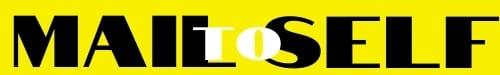 